Metacognitive strategies The learning sequence in the next two columns is spilt into a number of sessions. Each session will have a main metacognitive focus but will often include other elements as well. The metacognitive strategies are listed below.Maths Tasks (offline and online)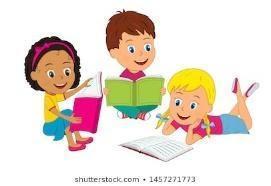 Metacognitive strategies The learning sequence in the next two columns is spilt into a number of sessions. Each session will have a main metacognitive focus but will often include other elements as well. The metacognitive strategies are listed below.Main learning objective: Use mental strategies to answer calculationsIdentify equivalent fractions and simplify fractions too. Finally convert mixed numbers and improper fractions.Assessment activities to by submitted by: Friday 5th November, 2021 Complete the Mymaths activities. 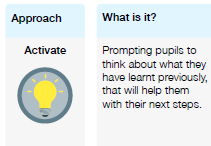 Lesson One: Watch the following video on ‘mental calculations’ using the links below:https://whiterosemaths.com/homelearning/year-6/week-7-number-addition-subtraction-multiplication-division/Complete the document titled ‘mental calculations’Lesson Two:Watch the following video on ‘reason from known facts’ using the links below:https://whiterosemaths.com/homelearning/year-6/week-8-number-fractions/Complete the document ‘reason from known facts’.Lesson Three:  Watch the following video on ‘equivalent fractions’ using the links below:https://whiterosemaths.com/homelearning/year-6/week-8-number-fractions/Go on to Mymaths and complete the following activities:Introducing equivalent fractionsEquivalent fractionsLesson Four: Watch the following video on ‘simplify fractions’ using the links below:https://whiterosemaths.com/homelearning/year-6/week-8-number-fractions/Complete the activity titled ‘simplify fractions’Lesson five: Watch the following video on ‘improper fractions to mixed numbers’ using the links below:https://whiterosemaths.com/homelearning/year-6/week-8-number-fractions/Go on to Mymaths and complete the following activities:Introducing improper and mixed fractions Improper and mixed fractions 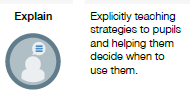 Lesson One: Watch the following video on ‘mental calculations’ using the links below:https://whiterosemaths.com/homelearning/year-6/week-7-number-addition-subtraction-multiplication-division/Complete the document titled ‘mental calculations’Lesson Two:Watch the following video on ‘reason from known facts’ using the links below:https://whiterosemaths.com/homelearning/year-6/week-8-number-fractions/Complete the document ‘reason from known facts’.Lesson Three:  Watch the following video on ‘equivalent fractions’ using the links below:https://whiterosemaths.com/homelearning/year-6/week-8-number-fractions/Go on to Mymaths and complete the following activities:Introducing equivalent fractionsEquivalent fractionsLesson Four: Watch the following video on ‘simplify fractions’ using the links below:https://whiterosemaths.com/homelearning/year-6/week-8-number-fractions/Complete the activity titled ‘simplify fractions’Lesson five: Watch the following video on ‘improper fractions to mixed numbers’ using the links below:https://whiterosemaths.com/homelearning/year-6/week-8-number-fractions/Go on to Mymaths and complete the following activities:Introducing improper and mixed fractions Improper and mixed fractions 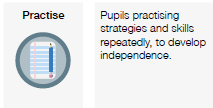 Lesson One: Watch the following video on ‘mental calculations’ using the links below:https://whiterosemaths.com/homelearning/year-6/week-7-number-addition-subtraction-multiplication-division/Complete the document titled ‘mental calculations’Lesson Two:Watch the following video on ‘reason from known facts’ using the links below:https://whiterosemaths.com/homelearning/year-6/week-8-number-fractions/Complete the document ‘reason from known facts’.Lesson Three:  Watch the following video on ‘equivalent fractions’ using the links below:https://whiterosemaths.com/homelearning/year-6/week-8-number-fractions/Go on to Mymaths and complete the following activities:Introducing equivalent fractionsEquivalent fractionsLesson Four: Watch the following video on ‘simplify fractions’ using the links below:https://whiterosemaths.com/homelearning/year-6/week-8-number-fractions/Complete the activity titled ‘simplify fractions’Lesson five: Watch the following video on ‘improper fractions to mixed numbers’ using the links below:https://whiterosemaths.com/homelearning/year-6/week-8-number-fractions/Go on to Mymaths and complete the following activities:Introducing improper and mixed fractions Improper and mixed fractions 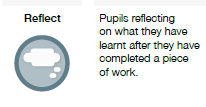 Lesson One: Watch the following video on ‘mental calculations’ using the links below:https://whiterosemaths.com/homelearning/year-6/week-7-number-addition-subtraction-multiplication-division/Complete the document titled ‘mental calculations’Lesson Two:Watch the following video on ‘reason from known facts’ using the links below:https://whiterosemaths.com/homelearning/year-6/week-8-number-fractions/Complete the document ‘reason from known facts’.Lesson Three:  Watch the following video on ‘equivalent fractions’ using the links below:https://whiterosemaths.com/homelearning/year-6/week-8-number-fractions/Go on to Mymaths and complete the following activities:Introducing equivalent fractionsEquivalent fractionsLesson Four: Watch the following video on ‘simplify fractions’ using the links below:https://whiterosemaths.com/homelearning/year-6/week-8-number-fractions/Complete the activity titled ‘simplify fractions’Lesson five: Watch the following video on ‘improper fractions to mixed numbers’ using the links below:https://whiterosemaths.com/homelearning/year-6/week-8-number-fractions/Go on to Mymaths and complete the following activities:Introducing improper and mixed fractions Improper and mixed fractions 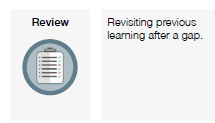 Lesson One: Watch the following video on ‘mental calculations’ using the links below:https://whiterosemaths.com/homelearning/year-6/week-7-number-addition-subtraction-multiplication-division/Complete the document titled ‘mental calculations’Lesson Two:Watch the following video on ‘reason from known facts’ using the links below:https://whiterosemaths.com/homelearning/year-6/week-8-number-fractions/Complete the document ‘reason from known facts’.Lesson Three:  Watch the following video on ‘equivalent fractions’ using the links below:https://whiterosemaths.com/homelearning/year-6/week-8-number-fractions/Go on to Mymaths and complete the following activities:Introducing equivalent fractionsEquivalent fractionsLesson Four: Watch the following video on ‘simplify fractions’ using the links below:https://whiterosemaths.com/homelearning/year-6/week-8-number-fractions/Complete the activity titled ‘simplify fractions’Lesson five: Watch the following video on ‘improper fractions to mixed numbers’ using the links below:https://whiterosemaths.com/homelearning/year-6/week-8-number-fractions/Go on to Mymaths and complete the following activities:Introducing improper and mixed fractions Improper and mixed fractions 